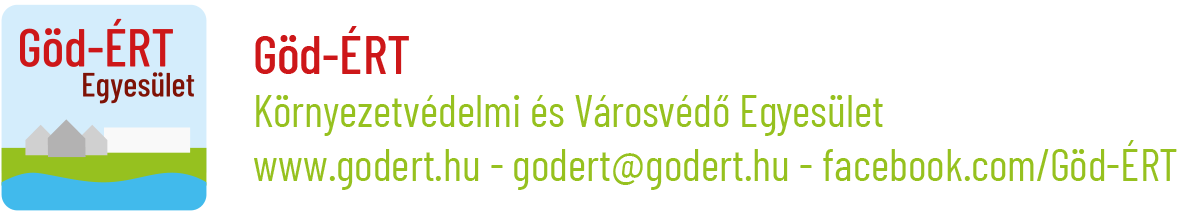 MEGHÍVÓ
Szeretettel meghívjuk/meghívunk az alábbi eseményre:

Göd nem játszótér!
A Göd-ÉRT Egyesület és a Karátson Gábor Kör rendezvénye

Együttgondolkodás a civilek lehetőségeiről és a jogállamról Göd és a különleges gazdasági övezet határán Időpont: 2020. október 3., szombat 16 óraHelyszín: Göd-Újtelep, a Mayerffy és Zrínyi utca találkozásánál lévő játszótérHányféleképpen sért jogot, közérdeket a gödi beruházás és a különleges gazdasági övezetekről szóló „Lex Samsung”?Hogyan indulhatott meg és terjeszkedhet tovább az ország legnagyobb ipari beruházása környezeti hatástanulmány nélkül?Meddig lehet következmények nélkül kirekeszteni a lakosságot az ipari fejlesztésekről szóló döntésekből? Mit tehetnek a civilek, összefogásuk eredményezhet-e áttörést?Ezekről a témákról beszélgetünk vendégeinkkel: szakértőkkel, érintettekkel és mindenkivel, aki velünk tart Gödön, a játszótéren, a Samsung-gyár árnyékában. Vitaindító: Bodnár Zsuzsa (Göd-ÉRT), Schiffer András ügyvédA gödi esemény a Karátson Gábor Kör Vitatható ökopolitika című beszélgetés-sorozatának részeként kerül megrendezésre. Tata, Göd, Városliget, Balaton – országos jelentőségű környezetromboló beavatkozások színhelyén tanácskozunk az érintettekkel a társadalmi önvédelem lehetőségéről.A rendezvényt eső esetén is megtartjuk! Az eseményen bárki részt vehet. Kérjük a járványügyi előírások (maszkviselés, résztvevők közötti biztonságos távolság) betartását!Göd-ÉRT Környezetvédelmi és Városvédő Egyesület